※1建築基準法第６条の４による添付図書等の省略です。（詳しくは裏面をご覧ください）●工事写真の撮り方は？監理者が監理したことがわかる（監理者、黒板等を写すなど）ように撮影してください。下表の各工程で、工事写真の内容に応じて2～4枚程度は添付してください。提出は工事写真提出参考様式をご活用ください。特定工程に係る建築物にあっては直前の中間検査前に行われた工事に係る写真の添付は不要です。●完了検査申請書第四面にどのように記載すればいいの？・監理内容がわかるように、なるべく詳細（記載例を参照）に記載してください。・特定工程に係る建築物にあっては直前の中間検査前に行われた工事に係る第四面の記載は不要です。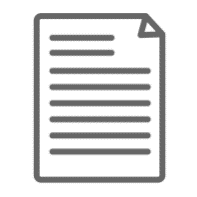 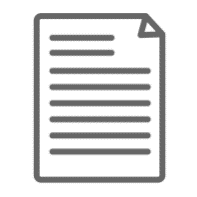 工　　程構造種別工 事 写 真 の 内 容①基礎の配筋の工事終了時（RC造の基礎の場合に限る）共通□基礎配筋後の全景□底盤及び一般箇所（形状寸法･鉄筋径･本数･ピッチ、かぶり等）②構造耐力上主要な軸組若しくは耐力壁の工事終了時木造□柱、筋かい、耐力壁の全景□柱、梁及び桁の部材寸法、位置、仕口・継手の状況□土台、床組、火打材、アンカーボルト、金物等の部材寸法、取付状況□筋かい・耐力壁の部材寸法、位置、仕口の状況②構造耐力上主要な軸組若しくは耐力壁の工事終了時鉄骨造□柱、梁、ブレースの全景□柱、梁、ブレースの部材寸法、位置、仕口・継手の状況②構造耐力上主要な軸組若しくは耐力壁の工事終了時RC造SRC造□柱、壁、梁の全景□柱、壁の部材寸法、位置、仕口・継手の状況□柱、壁の鉄筋径･本数･ピッチ、かぶり等③屋根の小屋組、平屋の建て方若しくは平屋の屋根版の工事終了時木造□小屋組の全景□小屋組の部材寸法、接合金物などの取付状況③屋根の小屋組、平屋の建て方若しくは平屋の屋根版の工事終了時鉄骨造□平屋の建て方の全景③屋根の小屋組、平屋の建て方若しくは平屋の屋根版の工事終了時RC造SRC造□平屋の屋根版の全景□屋根版、柱、梁の仕口・継手の状況□屋根版、柱、梁の鉄筋径･本数･ピッチ、かぶり等